Fill in the blanks1. Flank is a __________a) line		b) point		c) distance	d) surface2. For a unified triangular external thread the distance between the crest and root (d) is ____ when pitch (p) is given.a) d= 0.75 p	b) d= 0.5 p	c) d= 0.61 p	d) d= 0.64 p3. For acme thread, the angle between the two flanks is ____a) 55 degrees		b) 47.5 degrees 	c) 29 degrees		d) 45 degrees4. For a square thread, the distance between the crest and root (d) is ____ when pitch (p) is given.a) d= 0.86 p	b) d= 0.5 p	c) d= 0.61 p	d) d= 0.64 p5. For Whitworth thread, the angle between the two flanks is ____a) 55 degrees	b) 47.5 degrees		c) 29 degrees	d) 45 degrees6.   Which type of screw fasteners are threaded at both the ends?a. Through bolt		b. Tap bolt	c. Studs		d. All of the above7.   What does the designation M 16 x 2 indicate?a. I.S.O. Metric fine thread	b. I.S.O. Metric coarse threadc. B.S.F. Metric coarse thread	d. B.S.F Metric fine thread8.   Which type of screw fasteners are threaded through out its length?a. Cap screws		b. Set screws		c. Studs		d. Tap bolt9.  In zigzag lap joint formation when P is the pitch between the rivets, the distance between the rows of rivets should not be less than _____a) 0.6P		b) 0.8P		c) P		d) 1.2P10. Which of the following isn’t a main part of rivet?a) Head		b) Shank	c) Point		d) Thread11. In _________ welding heavy current (50,000A) is passed through the joint which gets melt and welding is under external pressure.a) Arc welding		b) Gas welding		c) Forge welding	d) Spot welding12. The symbol for weld type double U- butt is __________a.          b.            c.       d. 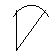 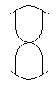 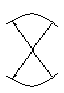 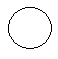 13. ________It is used to connect two parallel shafts whose axis are at a small distance apart.a.oldham coupling  	b.flanged coupling   	c.muff coupling  	d. split coupling14. An automobile brake is only used to reduce the speed or bring the vehicle to hault.a) Yes		b) No, it also be used to hold the carc) Brake acts only on moving vehicles	d) none of the mentioned15. Which type of welding is generally used in automobile sector?a) Electric arc welding	b) Electric resistance weldingc) Gas welding		d) Forge welding	16. Failure in rivet occurs by which mode?	a) Shear	b) Compression	c) Tensile	d) Each of the mentioned17. A sunk key fits in the keyway of the _____ only.	a) Hub		b) Sleeve	c) Both hub and sleeve	d) Neither hub nor sleeve18. In drum brakes, as the temperature increases coefficient of friction ______	a) Increases	b) Decreases	c) remains same	d) Can’t be determined19. If a fastener is threaded into a tapped hole, then the fastener is likely to be called as	a) Screw	b) Bolt		c) Washer	d) Screw or bolt20. Which of the following requires more space for the rotation of spanner?a) Square Head	b) Hexagonal Head	c) Both require equal space of rotationd) Cannot be stated10 Marks QuestionsDefine different terms of Screw thread with neat Sketch Explain any three types of triangular thread with neat Sketch Explain any three types of square thread with neat Sketch Explain special purpose nut with neat Sketch Explain different types of bolts with neat Sketch Explain locking arrangement of nut with neat Sketch Explain types of keys with neat Sketch Explain riveting and welding process in details and its applicationExplain fast and rigid coupling neat Sketch Explain flexible coupling neat Sketch Classify breaks and Explain with neat sketch 05 Marks QuestionsExplain conventional representation of screw thread with sketchExplain multiple start screw threads with sketchExplain different forms of screw thread with neat sketchDraw Hexagonal nut with approximate dimension  Draw Square nut with approximate dimension  Draw Hexagonal nut with rough rule dimension  Explain Split muff coupling with neat sketchDraw different types of taper keys Draw different types of parallel keys Draw Oldham coupling with proper dimension  Draw different types of rivet headsExplain different types of welded joint Draw Conventional representation of welded joint Draw cotter joint with proper dimension  Draw knuckle joint with proper dimension  05 Marks Questions (Short Notes)Knuckle & Acme ThreadMuff CouplingRivet HeadsSpecial Purpose NutDrum & Disc breakProtected Flanged CouplingFeather KeysMetric & BSW ThreadFunction of CouplingTypes of JointsTypes of clutchUniversal Coupling